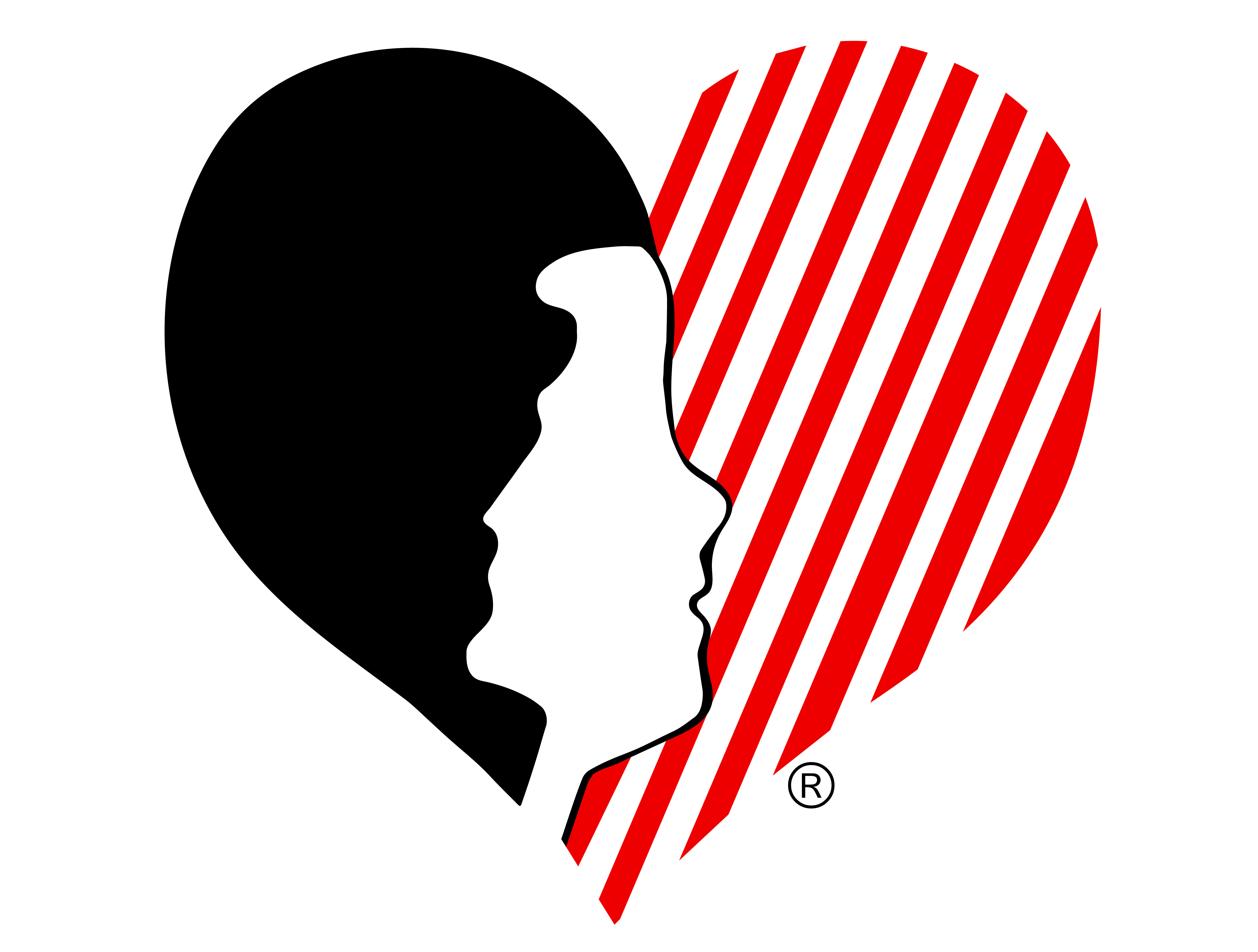 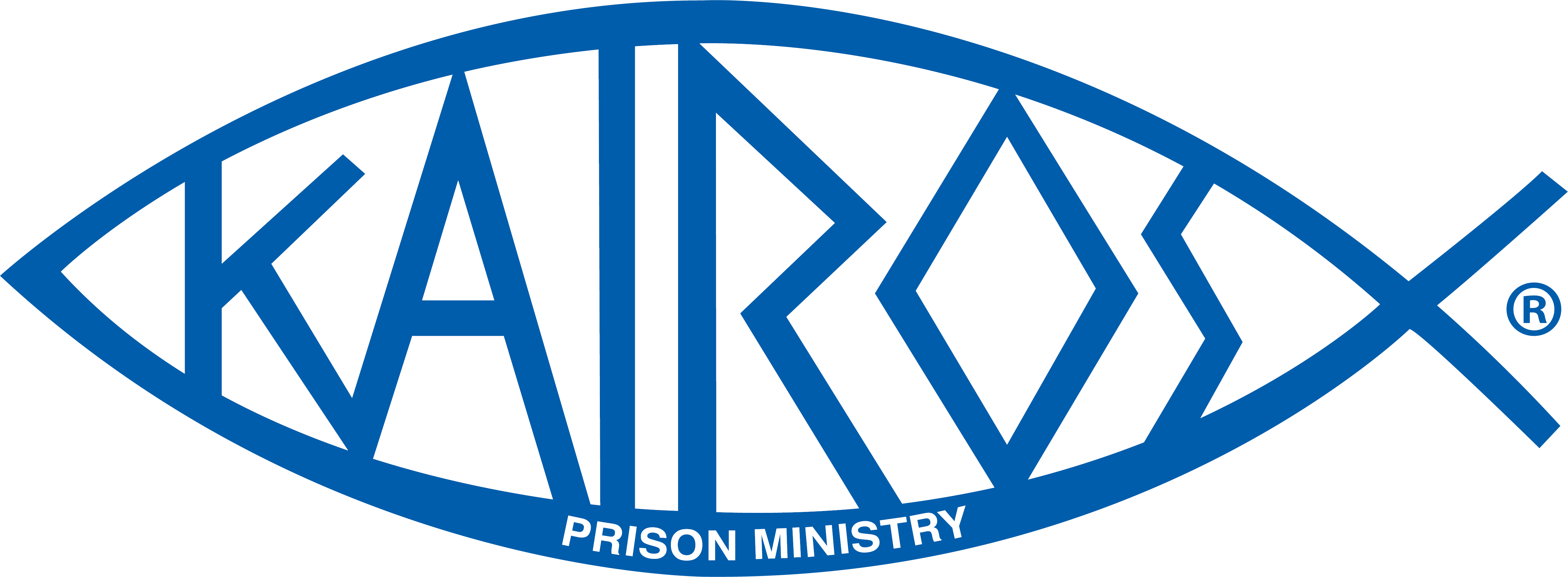 The Kairos Outside ProgramThere are many ways to participate in Kairos Prison Ministry. Here are just a few:Be a Prayer PartnerAll activities are covered with prayer. You can pray every Tuesday at 1:30 pm EST or sign up for a Weekend prayer vigil.Be a Support VolunteerEach Weekend has opportunities for outside support such as preparing meals or helping with fundraising events.Create AgapeAgape takes many forms, one of which is artwork posted throughout the community room as well as signed placemats and posters made by children (first name only).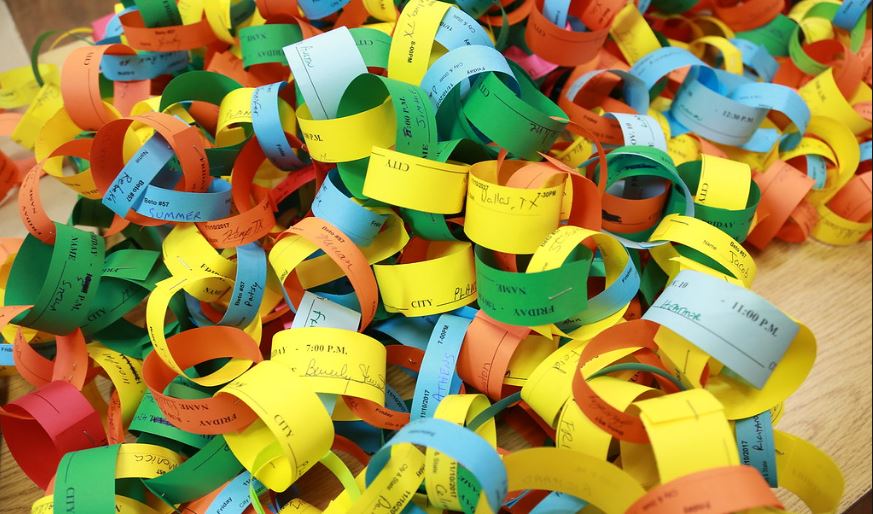 Be a Cookie BakerWe’re not kidding when we say some Weekends require 20,000 cookies or more. May God bless you for the gift of baking!Be a Team MemberVolunteers from all walks of life share a desire to follow Christ’s admonition in Matthew 25:36, “I was in prison and you visited me.”Be a Ministry Financial DonorAll activities are funded by donations. You may either pay online or send a check to Kairos Prison Ministry International or your local Kairos Outside program.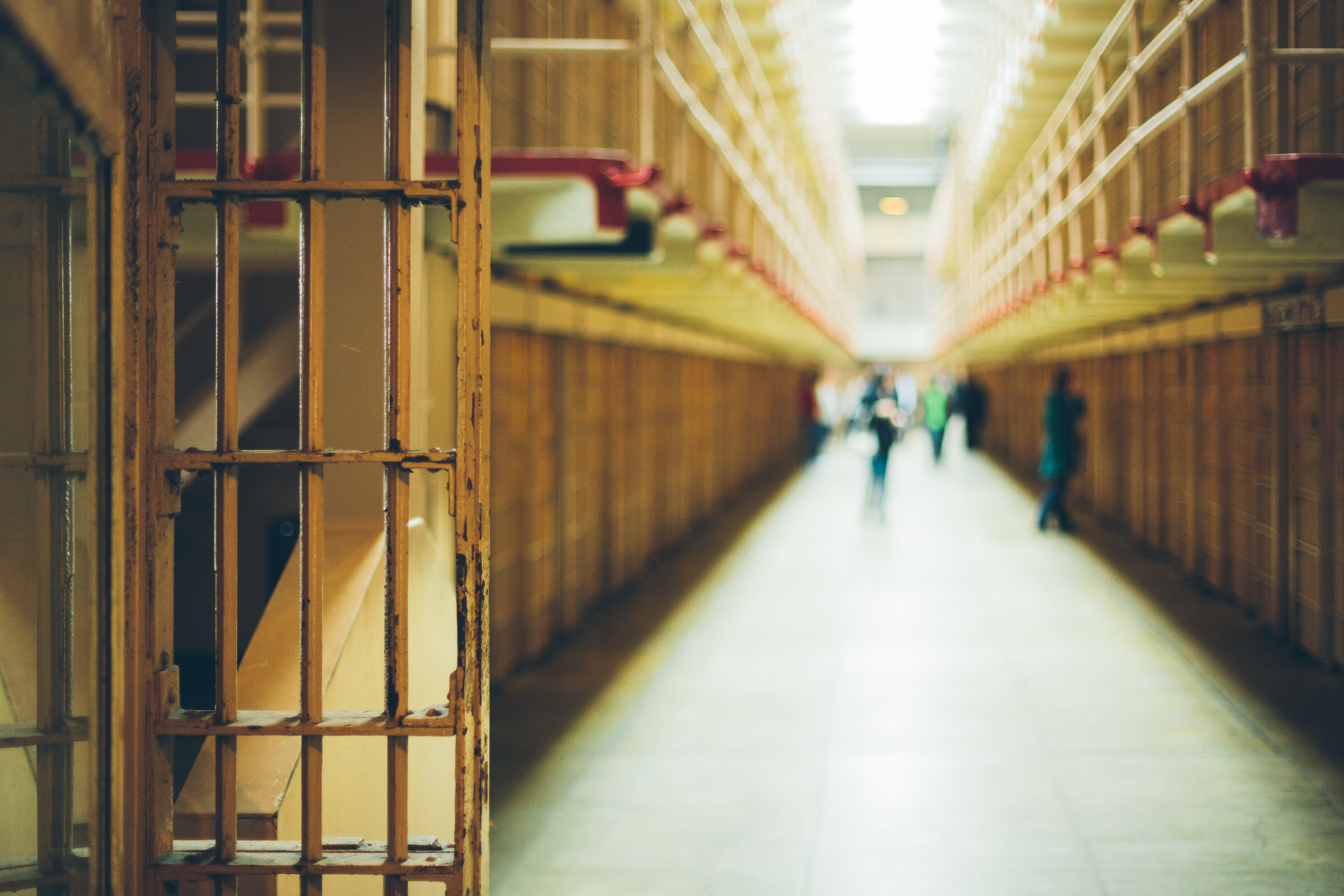 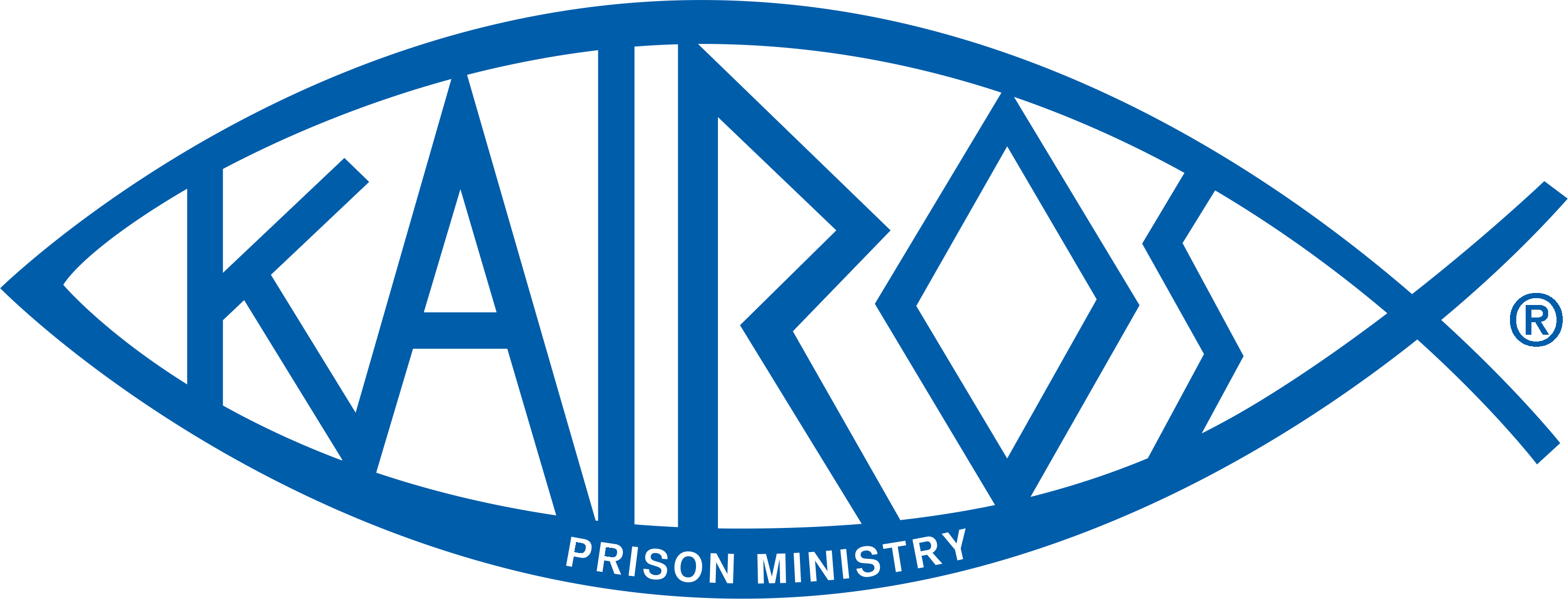 Kairos Prison Ministry      International        Changing Hearts                 Transforming Lives                            Impacting the World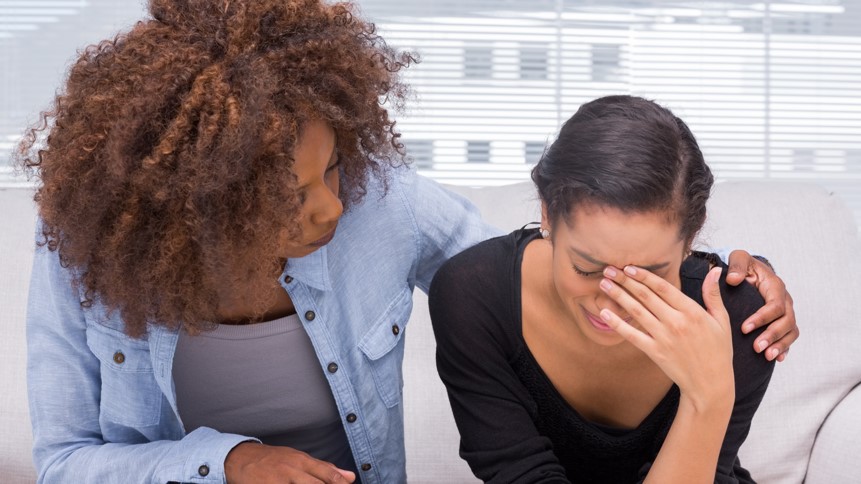 “I assume people are going to judge me; but it was humbling to find out these women not only liked me, but they loved me.” 
Kairos Outside GuestKairos Outside is a 2½ day Christian Weekend designed to demonstrate God’s grace and love through Christian support for women who have been impacted by incarceration.In a safe environment with loving people, women interact with other women who are in similar situations and learn to form small support groups to give them strength for the challenges they face in their lives.Spouses, parents and relatives of the incarcerated often “do time” right along with their loved ones. It is important for them to know that they are not alone, and that there is a Christian community that cares. Any 20-year-old or older female, whose life has been impacted by the incarceration of a lovedone or a woman who was unable to attend Kairos Inside while in prison, is eligible to attend Kairos Outside.The Weekend is based on a series of talks by Kairos volunteers sharing their life stories. Guests hear the talks in small family groups. The program is interspersed with music, prayer, fun activities, and special surprises.The Weekend is Christian in nature, although no religious affiliation is necessary to be a Guest.After the Weekend, the women journey together through life by attending SWAP (Share, Witness, Account & Pray) and Reunion gatherings, where they support and encourage each other as they deal with the impact of incarceration on themselves and their families.The goals of Kairos Outside are to: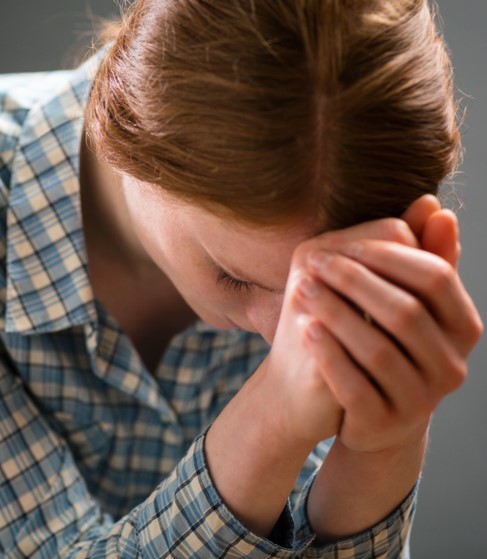 Provide a safe placeOffer unconditional love and acceptance in a Christian settingFoster spiritual growth and communityPromote participation in small groupsCreate an opportunity for a relationship with GodUnite the families and/or women impacted by incarcerationWho We AreKairos has more than 30,000 volunteers who serve in 500+ prisons and communities in 37 states and 9 foreign countries.Kairos sprang from the Cursillo movement and is supported by volunteers from 4th Day ministries such as Cursillo, Via de Cristo, Walk To Emmaus, and Tres Dias as well as volunteers from Christian churches. Kairos embraces a diverse group of volunteers working together to fulfill Christ's call to action in Matthew 25:36.It has been said that Kairos is the one ministry where volunteers work together as the body of Christ and set aside denominational differences to serve together and to embody the true meaning of church.“I was shown unconditional love. I was told God just wanted to be my friend and I wanted so very much to have a friend. I clung to that simple concept like a drowning woman. This was the beginning of the journey to where I am today.”                     -Kairos Outside Guest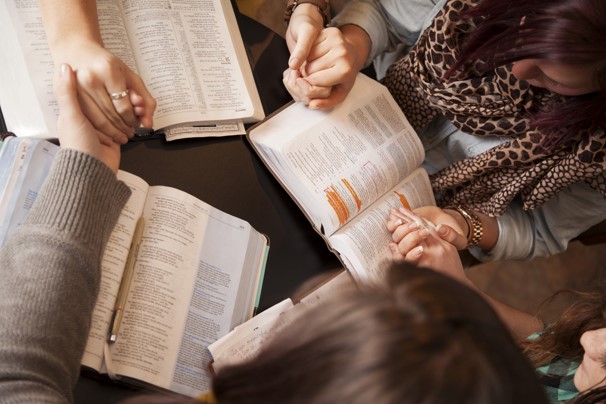 Better TogetherEach of the three Kairos Programs (Kairos Inside, Kairos Outside, and Kairos Torch) has a unique targeted audience, but the core program is essentially the same.“Better Together” describes how the three programs working together positively impact individuals, families, and society. When the incarcerated adult or youth and their female loved ones attend Kairos programs, they have a parallel experience.That experience provides a common bond, a shared experience, which can create a unique and exponentially positive effect on the family unit. It can also enable unity, positive dialogue, new beginnings, restoration, and hope.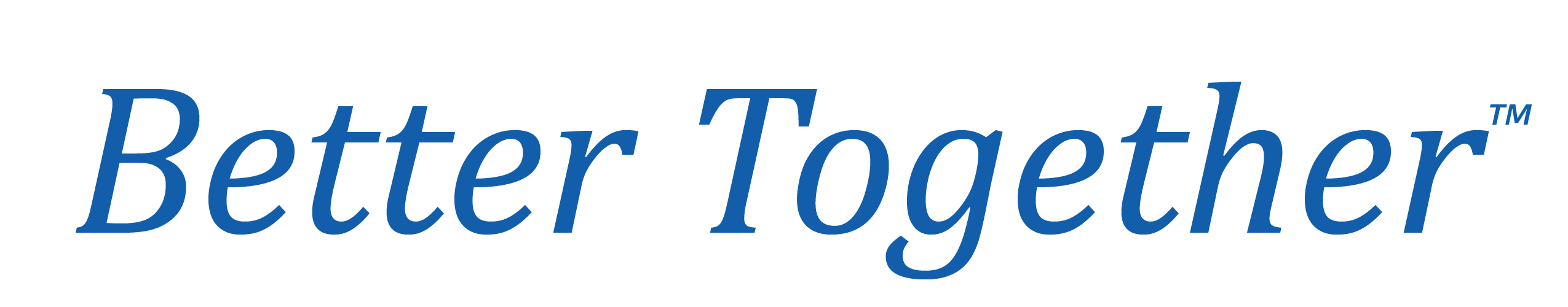 